Подготовительная группа «Винни-Пух», воспитатель Вихарева В.ВТворческий проект "Наши добрые сказки "Все девчонки и мальчишки,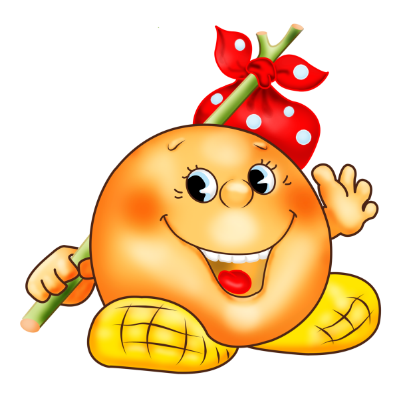 Знаем, очень любят книжки,Любят сказки, любят песни...А чтоб было интересней,Сказки старые покажем,Но в стихах о них расскажем,Звонких песен КолобкаНе слыхали вы пока?Все расселись? В добрый час!Начинаем наш рассказ...Дети перестали читать. Телевизор, видео, компьютер поглощают ребенка, завоевывая заповедные уголки его сознания и души. В. Сухомлинский говорил: «Чтение в годы детства — это прежде воспитание сердца, прикосновение человеческого благородства к сокровенным уголкам детской души». Мы с детьми решили создать сказку своими руками, показать и рассказать детям младшей группе.  Наша совместная деятельность по созданию сказки началась с выбора детей. Выбор сказки – серьёзная задача для детей. Детям дается право свободного выбора и добровольного участия. Совместно с детьми была выбрана сказка "Колобок. Моя задача была сделать так, чтобы каждый ребёнок чувствовал себя нужным и значительным в этой работе. 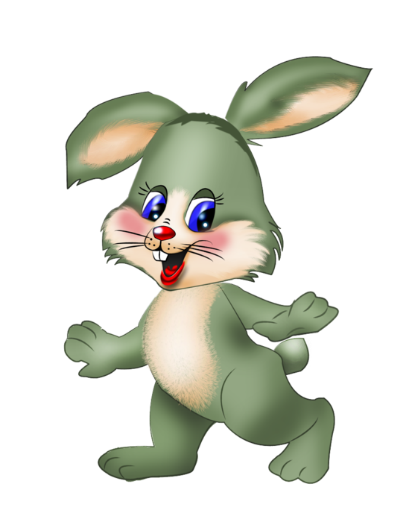 Подготовка постановки проводилась в несколько этапов:1. Первоначально состоялось повторение детей с содержанием произведения (это было выразительное чтение текста, затем следовали беседа по содержанию произведения и пересказ текста детьми).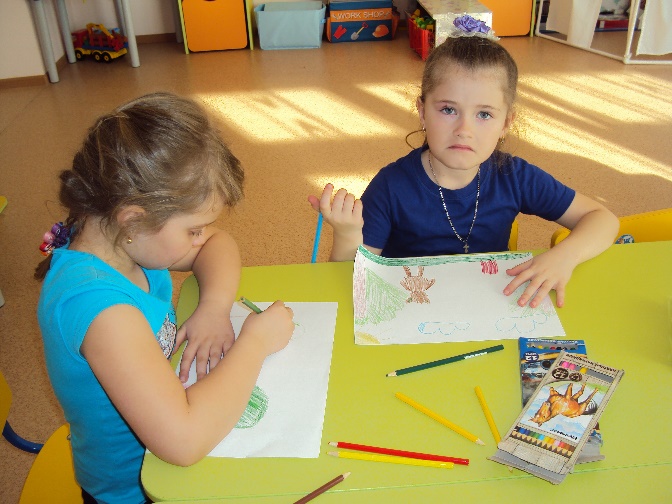 2. Мы с детьми все вместе нарисовали сюжеты сказки. И отобрали самые лучшие работы.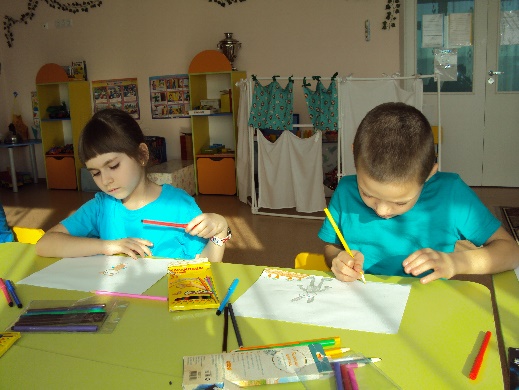 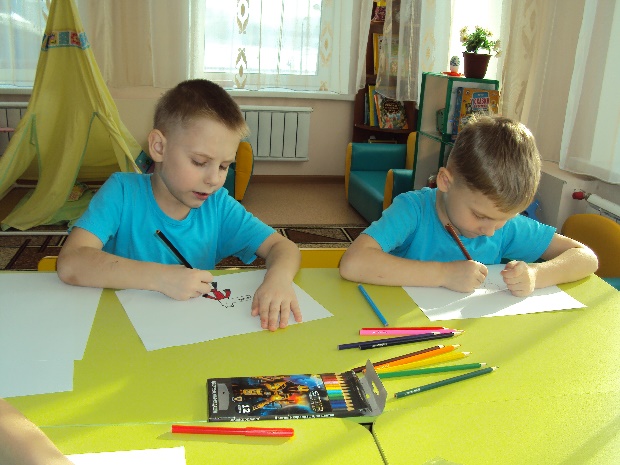 3. Подборка музыкального сопровождения.4.Репетиция сказки. Дети с нетерпением ждали предстоящего представления.После представления была проведена беседа с детьми младшей группы. Им так понравилась песенка Колобка, что мы решили потанцевать. Дети подготовительной группы пообещали в следующий раз показать другую сказку.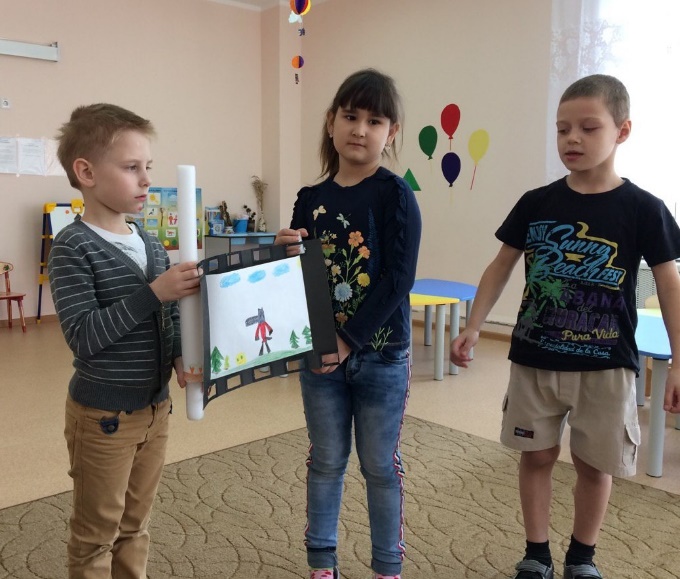 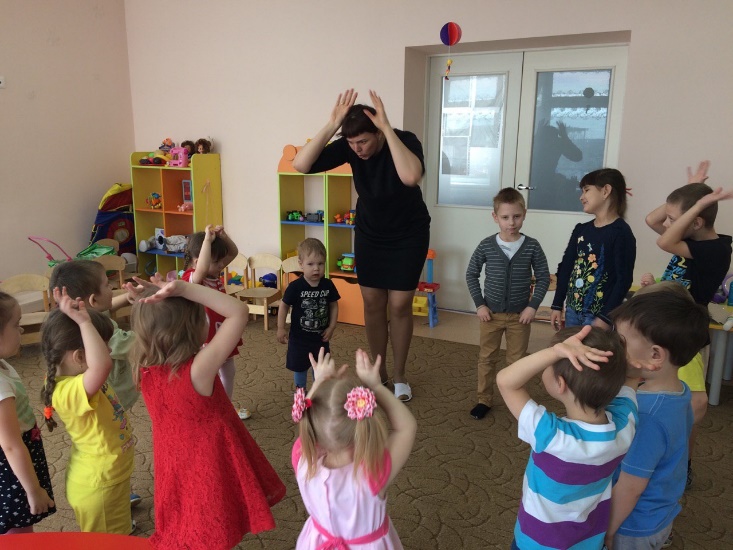 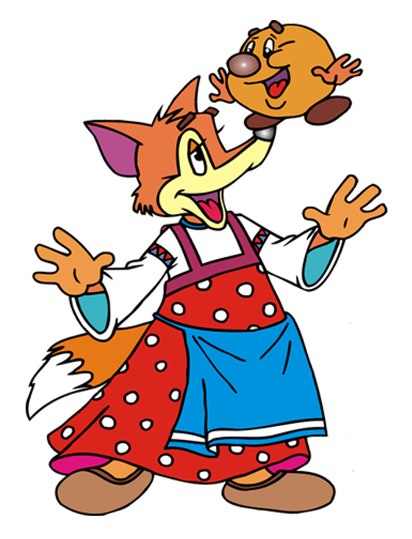 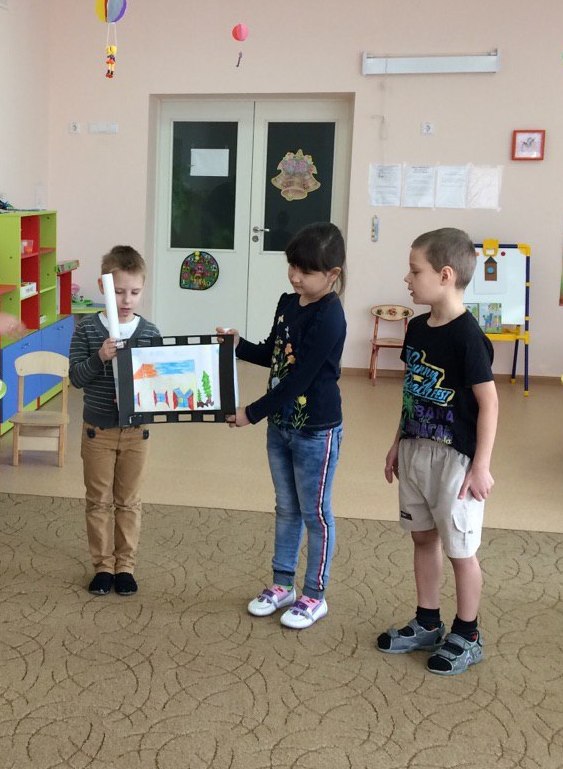 